Vi starter med og holde 1 minuts stilhed for dem som DH har mistet i det forgang år.Handicaprådet:Der er afholdt 4 møder i HR, vi kunne godt tænke os og få HR op på 6 møder årlig, Hans-Henrik Blom valgte og trække sig fra HR af private grunde og Anna Marie Knudsen der var suppleant kom så ind og blev valgt til ny formand den 20. juni.Det gode samarbejde er fortsat.Møder og forberedelsesmøder:Der er afholdt 4 bestyrelsesmøder fra den 18. marts, der har været afholdt 1 ERFA møde, men vi kunne desværre ikke deltage, da indkaldelsen kom meget sent.Vi må jo indrømme, at efter sidste års årsmøde, ja der sad den lille faste DH gruppe og spurgte os selv, hvad vi skulle gøre der var 2 muligheder, enten nedlægge os selv eller tagekampen op, vi gjorde det sidste, vi måtte i arbejdstøjet og forsøge og få flere foreninger tilsluttet.Der har været afholdt 2 formandsmøder i DH Huset, hvor vi har været så heldige, at være 2 af sted, på det sidste formandsmøde blev der samtidig afholdt kursus for de andre DH bestyrelsesmedlemmer, hvilket var rigtig godt.Under disse formandsmøder fik vi øjne op for, vi er langt bagefter i forhold til andre afdelinger, men vi arbejder meget på sagen derfor er det godt vi er 2, vores største opgave har været og få nye organisationer ind, hvilket er lykkes, vi har fået 2 nye der omhandler blandt andet børn, der er 1 mere på vej og det er Dansk Blindesamfund.Vi har fået tilsagn til, at der er 2 nye foreninger på vej her i 2018.Formandens ønsker for fremtidenDet er, at vi fortsat får nye foreninger, allerede nu har vi fået tilsagn til, at der er 2 nye foreninger på vej her i 2018.Vi har et rigtigt godt samarbejde i DH HalsnæsVi håber og få vores hjemmeside op og stå igen nu, hvor vores webredaktør er blevet rask.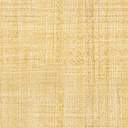 